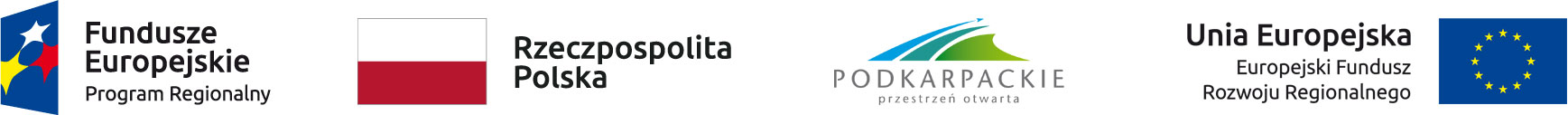 Załącznik nr 8.2a do Regulaminu konkursuKARTA OCENY MERYTORYCZNEJ PROJEKTU ZGŁOSZONEGO DO DOFINANSOWANIA ZE ŚRODKÓW EFRR W RAMACH OSI PRIORYTETOWYCH I-VI REGIONALNEGO PROGRAMU OPERACYJNEGO WOJEWÓDZTWA PODKARPACKIEGO NA LATA 2014-2020W ZAKRESIE ANALIZY FINANSOWEJ I EKONOMICZNEJ Imię i nazwisko eksperta oceniającego wniosek:……………………………………..……..				Data:……………………… 	                Podpis czytelny:……………………………..……	W przypadku uzyskania przez projekt w wyniku oceny jakościowej poniżej minimalnej liczby punktów, wynik oceny wymaga uzasadnienia.Imię i nazwisko eksperta oceniającego wniosek: ………………………………………………………….	Data: ……………………		Podpis czytelny: ……………………………………..………………..	Załącznik nr 8.2a do Regulaminu konkursuKARTA OCENY MERYTORYCZNEJ PROJEKTU ZGŁOSZONEGO DO DOFINANSOWANIA ZE ŚRODKÓW EFRR W RAMACH OSI PRIORYTETOWYCH I-VI REGIONALNEGO PROGRAMU OPERACYJNEGO WOJEWÓDZTWA PODKARPACKIEGO NA LATA 2014-2020W ZAKRESIE ANALIZY TECHNICZNEJ I TECHNOLOGICZNEJ Imię i nazwisko eksperta oceniającego wniosek:……………………………………..……..				Data:……………………… 	                Podpis czytelny:……………………………..……	W przypadku uzyskania przez projekt w wyniku oceny jakościowej poniżej minimalnej liczby punktów, wynik oceny wymaga uzasadnienia.Imię i nazwisko eksperta oceniającego wniosek: ………………………………………………………….	Data: ……………………		Podpis czytelny: ……………………………………..………………..	Oś priorytetowa (nazwa, numer):VI Spójność przestrzenna i społecznaDziałanie (nazwa, numer):6.1 ROZWÓJ POTENCJAŁU ENDOGENICZNEGO REGIONUPoddziałanie (jeśli dotyczy):Typ projektu (jeśli dotyczy):TYP I - Roboty budowlane i/lub wyposażenie dotyczące infrastruktury uzdrowiskowej i turystyczno-rekreacyjnej w gminach uzdrowiskowych. Projekty w tym zakresie mogą być realizowane na terenie gmin uzdrowiskowych tj. Iwonicz-Zdrój, Rymanów, Horyniec-Zdrój, Solina, Latoszyn-Zdrój (Gmina Wiejska Dębica)Nr wniosku:RPPK.06.01.00-18-……../20Tytuł:Wnioskodawca:Lp.KRYTERIA MERYTORYCZNE STANDARDOWETAKNIENIE DOTYCZYUZASADNIENIELogika projektuPrawidłowość analizy wariantów alternatywnychKwalifikowalność wydatkówPoprawność przeprowadzenia analizy potencjału instytucjonalnego wnioskodawcyZasada zapobiegania dyskryminacji Równość szans kobiet i mężczyzn Zasada zrównoważonego rozwojuKlauzula delokalizacyjna (jeśli dotyczy)Prawidłowość metodologiczna i rachunkowa analizy finansowejSpełnienie kryteriów progowych wskaźników finansowychTrwałość finansowa projektuPrawidłowość analizy ekonomicznejLp.KRYTERIA MERYTORYCZNE SPECYFICZNETAKNIENIE DOTYCZYUZASADNIENIE1.Zgodność z Lokalnym Planem Działania2.Wpływ projektu na rozwój przedsiębiorczości i tworzenie nowych i/lub utrzymanie istniejących miejsc pracy3.Komplementarność do projektów z EFS wskazanych w lokalnym planie działania lub innym dokumencie strategicznym spełniającym wymogi planu działaniaUzasadnienie w przypadku oceny negatywnej wnioskuLp.  Kryteria jakościoweMaksymalna suma punktówPrzyznanapunktacjaUzasadnienie 1.Lokalizacja projektu na terenie strefy uzdrowiskowej152.Poprawa stanu (jakości) zakładów lecznictwa uzdrowiskowego  153.Związek infrastruktury objętej projektem z wprowadzeniem nowych usług w ramach lecznictwa uzdrowiskowego104.Odnowienie zabytkowej infrastruktury uzdrowiskowej155. Przewidywany wpływ projektu na podniesienie atrakcyjności turystycznej gminy w której realizowany jest projekt156. Liczba osób (turystów, kuracjuszy) korzystających z oferty pobytowej na terenie gminy w której zlokalizowany jest projekt107.Planowane inwestycje w zakresie urządzeń lecznictwa uzdrowiskowego108.Komplementarność z innymi działaniami59.Gotowość do realizacji projektu5Maksymalna liczba punktów100Uzasadnienie w przypadku negatywnej oceny wnioskuOś priorytetowa (nazwa, numer):VI Spójność przestrzenna i społecznaDziałanie (nazwa, numer):6.1 ROZWÓJ POTENCJAŁU ENDOGENICZNEGO REGIONUPoddziałanie (jeśli dotyczy):Typ projektu (jeśli dotyczy):TYP I - Roboty budowlane i/lub wyposażenie dotyczące infrastruktury uzdrowiskowej i turystyczno-rekreacyjnej w gminach uzdrowiskowych. Projekty w tym zakresie mogą być realizowane na terenie gmin uzdrowiskowych tj. Iwonicz-Zdrój, Rymanów, Horyniec-Zdrój, Solina, Latoszyn-Zdrój (Gmina Wiejska Dębica)Nr wniosku:RPPK.06.01.00-18-……../20Tytuł:Wnioskodawca:Lp.KRYTERIA MERYTORYCZNE STANDARDOWETAKNIENIE DOTYCZYUZASADNIENIELogika projektuPrawidłowość analizy wariantów alternatywnychKwalifikowalność wydatkówPoprawność przeprowadzenia analizy potencjału instytucjonalnego wnioskodawcyZasada zapobiegania dyskryminacji Równość szans kobiet i mężczyzn Zasada zrównoważonego rozwojuKlauzula delokalizacyjna (jeśli dotyczy)Wykonalność techniczna i technologiczna projektuUwarunkowania prawne i organizacyjne związane z procesem inwestycyjnymZmiany klimatuLp.KRYTERIA MERYTORYCZNE SPECYFICZNETAKNIENIE DOTYCZYUZASADNIENIE1.Zgodność z Lokalnym Planem Działania2.Wpływ projektu na rozwój przedsiębiorczości i tworzenie nowych i/lub utrzymanie istniejących miejsc pracy3.Komplementarność do projektów z EFS wskazanych w lokalnym planie działania lub innym dokumencie strategicznym spełniającym wymogi planu działaniaUzasadnienie w przypadku oceny negatywnej wnioskuLp.  Kryteria jakościoweMaksymalna suma punktówPrzyznanapunktacjaUzasadnienie 1.Lokalizacja projektu na terenie strefy uzdrowiskowej152.Poprawa stanu (jakości) zakładów lecznictwa uzdrowiskowego  153.Związek infrastruktury objętej projektem z wprowadzeniem nowych usług w ramach lecznictwa uzdrowiskowego104.Odnowienie zabytkowej infrastruktury uzdrowiskowej155. Przewidywany wpływ projektu na podniesienie atrakcyjności turystycznej gminy w której realizowany jest projekt156. Liczba osób (turystów, kuracjuszy) korzystających z oferty pobytowej na terenie gminy w której zlokalizowany jest projekt107.Planowane inwestycje w zakresie urządzeń lecznictwa uzdrowiskowego108.Komplementarność z innymi działaniami59.Gotowość do realizacji projektu5Maksymalna liczba punktów100Uzasadnienie w przypadku negatywnej oceny wniosku